PRESSEMITTEILUNG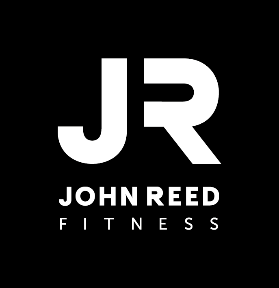 What the Fugger? JOHN REED eröffnet Fitness Music Club in AugsburgFitnessstudios in Bayern seit 8. Juni wieder offen, JOHN REED startet in Augsburg  neu durchAugsburg, 9. Juni 2020. Während in Bayern Fitnessstudios generell wieder öffnen durften, hat JOHN REED gestern seinen Fitness Music Club in Augsburg neu eröffnet. Auf zwei Stockwerken und über 2.500 qm Fläche können Member künftig montags bis sonntags von 6 bis 24 Uhr trainieren. Die Hygienemaßnahmen im Zusammenhang mit der Corona-Situation setzt JOHN REED entsprechend der Vorgaben der bayerischen Staatsregierung vollständig um.Der besondere Mix aus Fitness, Musik und Design erzeugt das einzigartige JOHN REED Feeling – und das in kunstvollem Design. Der neue Augsburger Fitness Music Club im HELIO Center direkt am Augsburger Hauptbahnhof ist bereits der zweite JOHN REED Fitness Music Club in Bayern und der 28. in Europa. Im ersten Stock stehen 945 qm Workout-Fläche zur Verfügung, im zweiten Stock sind es sogar 1570 qm. Der Fokus bei JOHN REED liegt auf der passenden Musik zum Training, die von regelmäßig auflegenden DJs und dem eigens kuratierten JOHN REED Radio präsentiert wird. Dazu schaffen kosmopolitische Designelemente eine ganz besondere Clubatmosphäre.Erstklassiges Workout auf über 2.500 qm FlächeDer neue Augsburger Fitnessclub hält alles bereit, um jedem Workout eine besondere Atmosphäre zu verleihen: Die Free Weight Area ebenso wie der Kursraum, der Cardio Bereich sowie die Functional Area für Special Group Workouts. In jedem Bereich mischen sich Kunst, Musik und Design zu einem außergewöhnlichen Workout Erlebnis. Live DJ-Sessions werden zwei Mal die Woche vom DJ Mischpult in jede Workout Area gestreamt. Von der räumlich getrennten Ladies Area über den Power Bereich bis hin zum Sauna- & Wellnessbereich oder  dem Kids Club für  professionelle Kinderbetreuung: JOHN REED verbindet in Augsburg professionelle Trainingsmöglichkeiten mit Lifestyle, Kunst und Musik in unverwechselbarem Stil.Artwork meets WorkoutJeder JOHN REED Fitness Music Club wird nicht nur individuell konzipiert, sondern auch von zeitgenössischen Künstlern individuell gestaltet. Jeder Club ist somit ein Unikat. Mit Bezug zur Augsburger Puppenkiste begrüßt eine überdimensional große Marionettenhand an der Decke des Eingangsbereichs die Mitglieder. Gestaltet hat sie die Berliner Bühnenbildnerin Ruth Weissenburger. Illustrator und StreetArtist DOME alias Christian Krämer nimmt das Thema menschlicher Körper und Befinden in surrealen Kunstwerken an mehreren Wänden des Clubs auf und lässt es so mit der Hand interagieren.Safety first!Alle Sicherheitsmaßnahmen und Hygieneregeln in Bezug auf die derzeitige Situation setzt JOHN REED in seinem Club gemäß den Vorgaben der bayerischen Staatsregierung vollständig um. Auch in der aktuellen Situation ist für alle das richtige Workout möglich: Von Cardio-, über Geräte-, Freihantel- und Functional Training bis hin zu Personal Training. Generell gilt ein Abstand von 1,5 Metern, alle Fitnessgeräte stehen mindestens 2 Meter auseinander und dürfen nur mit untergelegtem Handtuch benutzt werden. Überall im Club stehen zur Desinfektion von Geräten und Händen Desinfektionsmittel bereit. Vielgenutzte Geräteteile werden nach dem Gebrauch von Mitgliedern ­ und vom Personal - gereinigt und desinfiziert. Die Umkleiden und Duschen sowie der Wellnessbereich müssen aktuell noch geschlossen bleiben. Alle Mitglieder sollen daher bereits in Trainingskleidung zum Club kommen. Zum Schutze aller: Bei äußerlichen Krankheitssymptomen wie Husten oder Schnupfen bittet JOHN REED seine Mitglieder zu Hause zu bleiben und nimmt ansonsten von seinem Hausrecht Gebrauch. Stay healthy, stay strong and fit!Das JOHN REED Personal trägt durchgehend Mundschutzmasken. Alle Member sind angehalten, dies ebenfalls zu tun. Ausschließlich ihre Trainingsmaßnahmen dürfen Mitglieder ohne Mund-Nase-Bedeckung absolvieren. So minimiert JOHN REED gemeinsam mit allen jedes Risiko. Kurse und Group Workouts werden aus Sicherheitsgründen bis auf Weiteres nicht wie gewohnt stattfinden, gemäß aller Sicherheitsbestimmungen plant JOHN REED ab dem 15. Juni jedoch ausgewählte Special Group Workouts. Höchste Priorität hat das Workout mit minimalem Risiko für Mitglieder und Mitarbeiter in gewohnter Qualität.Limitiertes Aktionsangebot zur Eröffnung von JOHN REED in Augsburg – bis 7.7.202024 Monate Silver: 25 Euro statt 35 Euro / mtl.12 Monate Silver: 30 Euro statt 40 Euro / mtl.FLEX-Verträge:Z.B. Flex „Basic“: 30 Euro statt 55 Euro /monatlich kündbarAdresse des neuen Clubs:Viktoriastraße 3, 86150 AugsburgPressekontakt: epr – elsaesser public relations Sophia DruweMaximilianstraße 5086150 Augsburgphone: +49 821 450879 19sd@epr-online.de
www.epr-online.deUnternehmenskontakt:JOHN REED FitnessPR- und PresseabteilungSaarbrücker Straße 38 / 10405 Berlinphone: +49 30 2100 35 452 presse@johnreed.fitnessAlle Presseinformationen zum Download unter:https://johnreed.fitness/presseWeitere Informationen:https://johnreed.fitness/https://www.facebook.com/JohnReedFitnessClubhttps://www.instagram.com/johnreedfitness_/